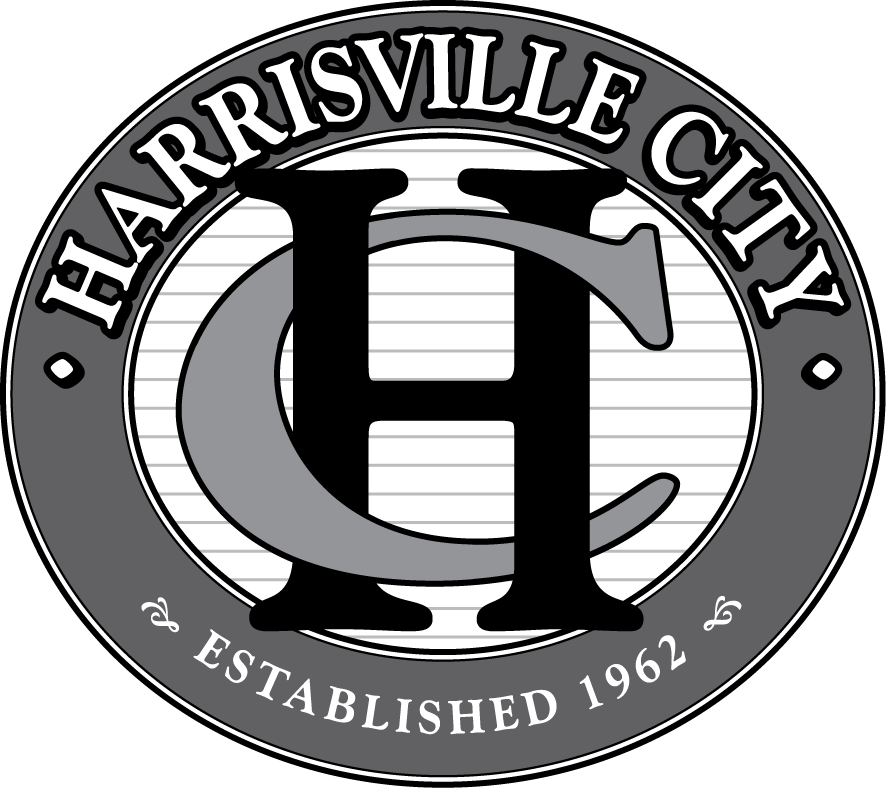 Notice of Municipal ElectionThe City of Harrisville, Utah, hereby gives notice that a municipal election will be held for three (3) City Council seats (4 year terms) and one (1) City Council seat (2 year term).CANDIDACY (UCA 20A-9-203): Candidates shall file a Declaration of Candidacy in person with the City Recorder at the City Offices, 363 W. Independence Blvd., Harrisville, Utah, during office hours and not later than the close of normal office hours between June 1, 2019 and June 7, 2019 (excluding Saturday and Sunday). A Nomination Petition may also be filed during the same time period. City office hours are Monday through Thursday, 8am to 5pm and Friday, 8am to 12pm. Filing fee is $25. Candidate packets are available at the City Recorders Office and on the City's website at: www.cityofharrisville.com . Primary Election to be held August 13, 2019. General Election to be held November 5, 2019.QUALIFICATIONS FOR A CANDIDATE ARE (UCA 20A-9-203):1.      United States Citizen.2.      Registered voter of the municipality (City of Harrisville)3.      Resident of the municipality (City of Harrisville) or recently annexed territory for a period of 12 consecutive months immediately before the date of the election.4.      In accordance with Utah Constitution Article IV, Section 6, any mentally incompetent person, and person convicted of a felony, or any person convicted of treason or a crime against the elective franchise may not hold office in this state until the right to hold elective office is restored.